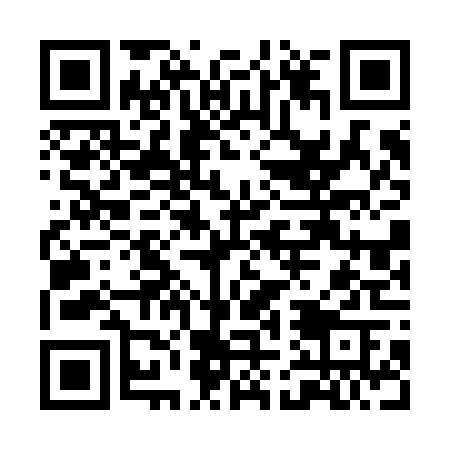 Ramadan times for Castelandia, BrazilMon 11 Mar 2024 - Wed 10 Apr 2024High Latitude Method: NonePrayer Calculation Method: Muslim World LeagueAsar Calculation Method: ShafiPrayer times provided by https://www.salahtimes.comDateDayFajrSuhurSunriseDhuhrAsrIftarMaghribIsha11Mon5:105:106:2312:313:536:386:387:4712Tue5:105:106:2312:303:536:386:387:4613Wed5:115:116:2312:303:536:376:377:4514Thu5:115:116:2312:303:526:366:367:4415Fri5:115:116:2412:303:526:356:357:4316Sat5:115:116:2412:293:526:346:347:4317Sun5:125:126:2412:293:526:346:347:4218Mon5:125:126:2412:293:516:336:337:4119Tue5:125:126:2512:283:516:326:327:4020Wed5:125:126:2512:283:516:316:317:3921Thu5:135:136:2512:283:516:306:307:3822Fri5:135:136:2512:273:506:296:297:3823Sat5:135:136:2512:273:506:296:297:3724Sun5:135:136:2612:273:506:286:287:3625Mon5:145:146:2612:273:496:276:277:3526Tue5:145:146:2612:263:496:266:267:3427Wed5:145:146:2612:263:496:256:257:3328Thu5:145:146:2612:263:486:256:257:3329Fri5:145:146:2712:253:486:246:247:3230Sat5:155:156:2712:253:486:236:237:3131Sun5:155:156:2712:253:476:226:227:301Mon5:155:156:2712:243:476:216:217:302Tue5:155:156:2812:243:466:216:217:293Wed5:155:156:2812:243:466:206:207:284Thu5:165:166:2812:243:466:196:197:275Fri5:165:166:2812:233:456:186:187:266Sat5:165:166:2812:233:456:176:177:267Sun5:165:166:2912:233:446:176:177:258Mon5:165:166:2912:223:446:166:167:249Tue5:165:166:2912:223:446:156:157:2410Wed5:175:176:2912:223:436:146:147:23